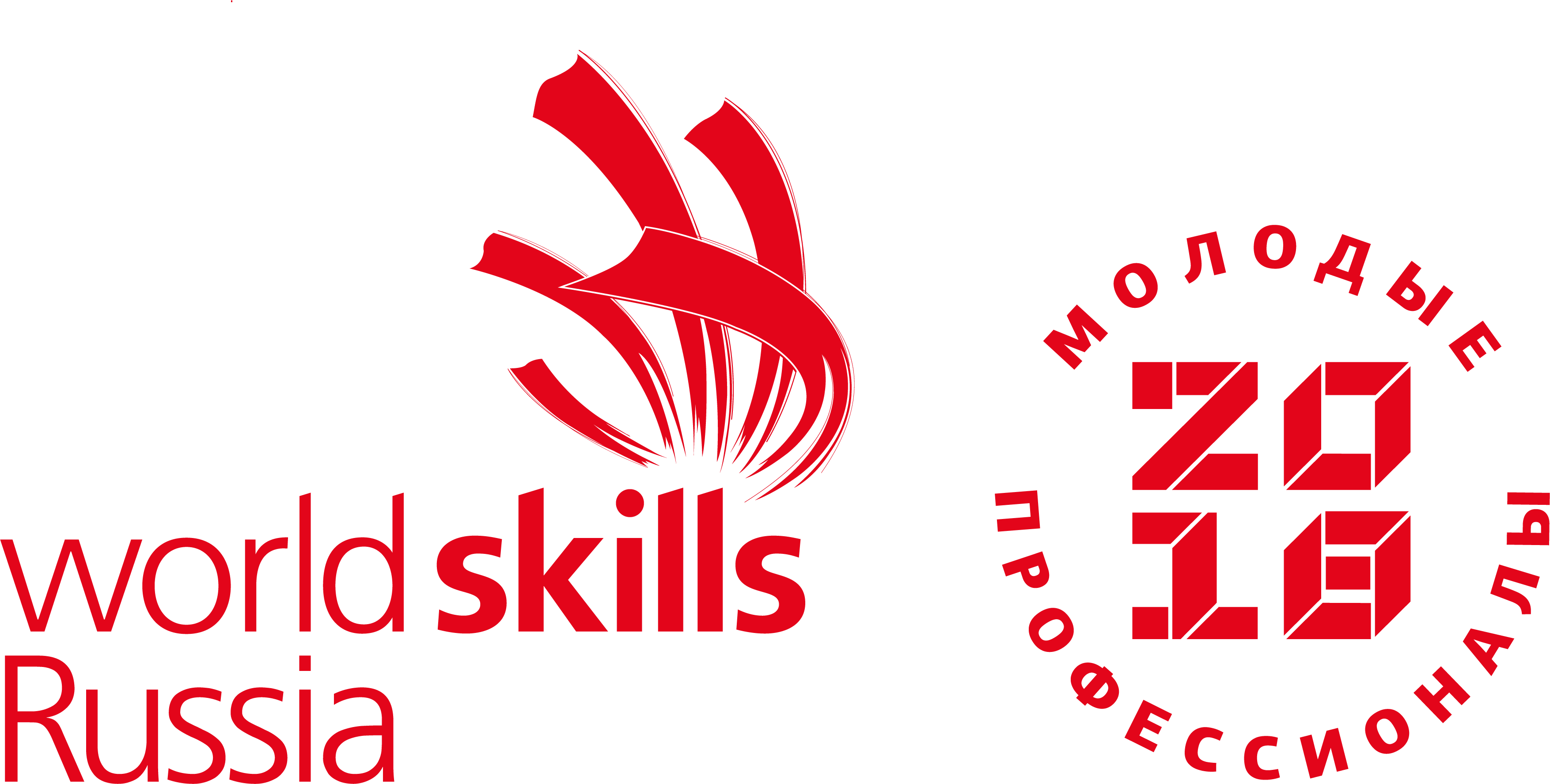 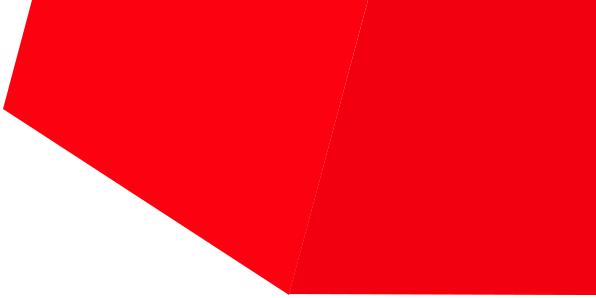 		Список участниковкомпетенция«Командная работа на производстве»№ командыФ.И.О. участникаНаименование профессиональной образовательной организацииКомпетенция «Командная работа на прозводстве»Компетенция «Командная работа на прозводстве»Компетенция «Командная работа на прозводстве»1.Коханистый Владислав НиколаевичГАПОУ МО "Мурманский индустриальный колледж"1.Туйчиев Владислав РомановичГАПОУ МО "Мурманский индустриальный колледж"1.Зайцев Даниил АнтоновичГАПОУ МО "Мурманский индустриальный колледж"2.Орлов Алексей ВикторовичГАПОУ МО "Мурманский индустриальный колледж"2.Батурин Артем МаксимовичГАПОУ МО "Мурманский индустриальный колледж"2.Шатнюк Алексей ВикторовичГАПОУ МО "Мурманский индустриальный колледж"3.Азнабаев Марат АзатовичГАПОУ МО "Мурманский индустриальный колледж"3.Грищук Владимир ЮрьевичГАПОУ МО "Мурманский индустриальный колледж"3.Новиков Сергей АлексеевичГАПОУ МО "Мурманский индустриальный колледж"4.Маричев Александр СтепановичГАПОУ МО "Мурманский индустриальный колледж"4.Беззубко Вячеслав ДенисовичГАПОУ МО "Мурманский индустриальный колледж"4.Бурдейный Максим ГригорьевичГАПОУ МО "Мурманский индустриальный колледж"5.Леденев Сергей ВикторовичГАПОУ МО "Мурманский индустриальный колледж"5.Кайран Александр ВладимировичГАПОУ МО "Мурманский индустриальный колледж"5.Солопова Арзу ГулуевнаГАПОУ МО "Мурманский индустриальный колледж"